Can I/Do you Activity *Adapted from University of California at San Diego’s Sexual Assault Resource Center program.  ** Have a bag of phrases where the participants will have to come forward and draw from them. **  		-  We have a few phrases describing common activities that occur during foreplay and sex. We are going to call a couple people up here and have you all read the questions on the paper to get you more comfortable using sexual language.  		-  The goal is to have you say the phrases as you would pose them to a potential partner (sexy, serious, playful). Can I kiss you?  Do you like it when I nibble on your ear?  Can I cuddle with you?  Do you like it when I spank you?  Can I hold your hand?  		-  Now, that may have been out of your comfort zone. But we want everyone here to understand what it is to ask not only the hard questions, but also listen to the answers.  		-  At times we can feel uncomfortable saying how we actually feel because we feel pressure, because we don’t want to look “easy”, we don’t want to look like a “tease” etc...  		-  Now let’s try saying some phrases again, this time with another person answering in whatever way they feel comfortable:  o EXAMPLE: I was thinking... Can we try having anal sex? Uh... I’ve never tried that before... I might feel a little more comfortable waiting.  		-  Did the person just say yes or no to having anal sex? 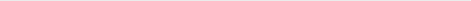 ** This should spark discussion as to how people perceive answers. ** 		-  Many people don’t feel comfortable just flat out saying no. That’s not the way society is. If I ask  you to dinner and you don’t feel like going, you may come up with a ton of excuses: you already  have plans, you’re really tired, maybe tomorrow...” But none of them may just be a NO.  		-  If we recognize that people don’t always voice a “no” when we are talking about something as  simple as dinner—we need to recognize it with something as serious as sex.  		-  There may be some people that say no and mean yes. Take them at their word, protect yourself  and them. Don’t have sex with them until you see or hear a firm yes. Until then, navigate the relationship together, and empower your partner to tell you the truth of what they want.  ** This time ask for two volunteers; one to ask the question, and a person to respond to the question however they see fit. ** Can I pull your hair during sex?  Can we try a different position?  Can we try a threesome?  Do you like when I lick your toes?  Do you like when I kiss your stomach?  